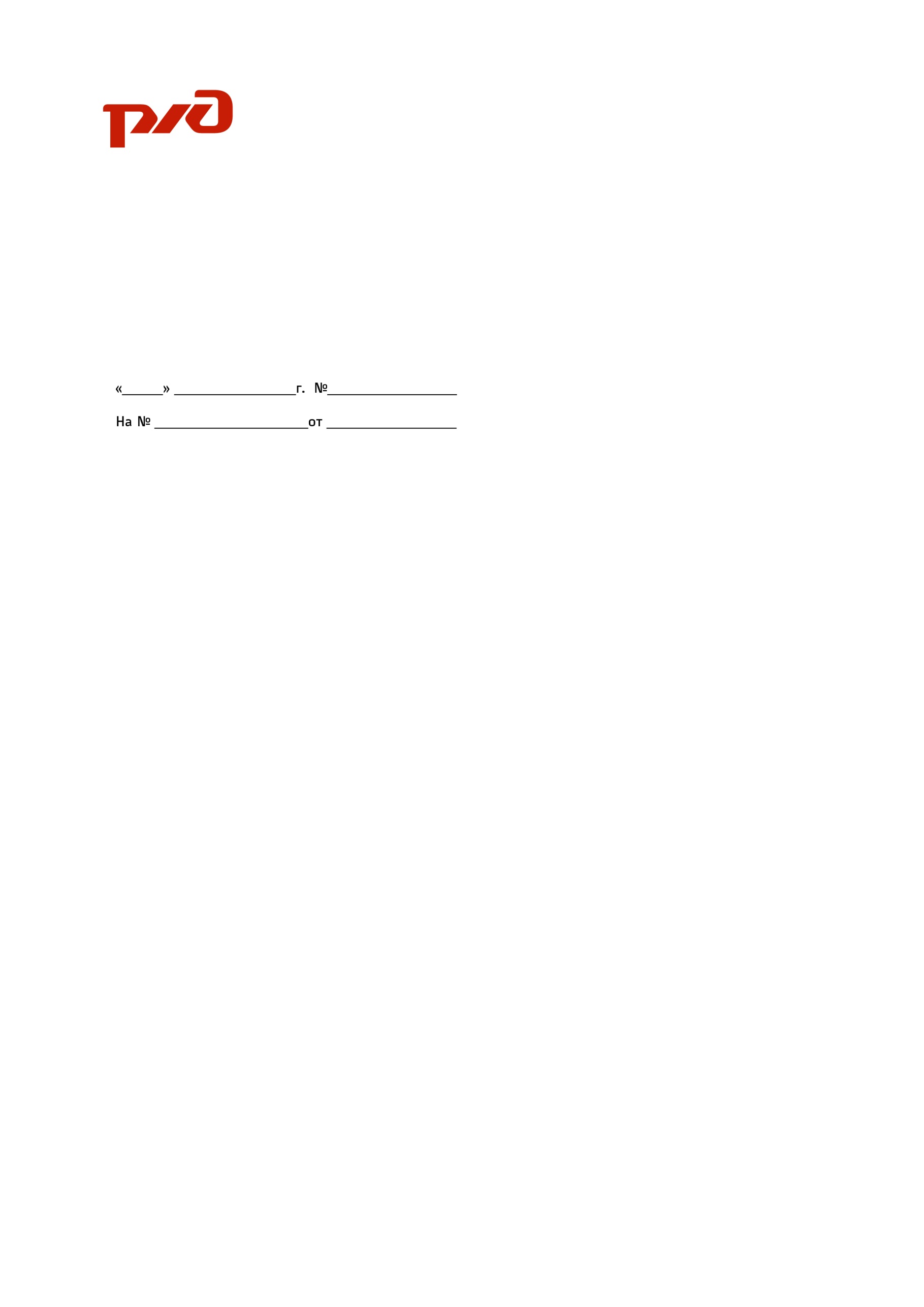 Начальникам комитетов образования администрации муниципальных  районов Саратовской и Волгоградской областей Директорам Муниципальных общеобразовательных учрежденийПриволжская дирекция инфраструктуры – структурное подразделение Центральной дирекции инфраструктуры – филиала ОАО «РЖД» предлагает выпускникам школ получение высшего (Российский университет транспорта, г.Москва, Ростовский государственный университет путей сообщения, Самарский государственный университет путей сообщения) и среднего профессионального образования (Филиал ФГБОУ ВО «Самарский государственный университет путей сообщения» в г. Саратове (СТЖТ), Волгоградский техникум железнодорожного транспорта - филиала ФГБОУ ВО «РГУПС») НА УСЛОВИЯХ ЗАКЛЮЧЕНИЯ ДОГОВОРА О ЦЕЛЕВОМ ОБУЧЕНИИ по техническим специальностям «Строительство железных дорог, мостов и транспортных  тоннелей», «Подвижной состав железных дорог», Системы обеспечения движения поездов» (утверждена Постановлением Правительства РФ от 27.11.2013г. № 1076).Прием документов в университеты осуществляется по результатам ЕГЭ (Действительны результаты ЕГЭ, ЕГЭ можно пересдавать один раз в год).Минимальные пороги ( результатов ЕГЭ) по ВУЗам для поступления в  2018/2019 уч.году.  В период обучения на условиях договоров о целевом обучении Приволжская дирекция инфраструктуры гарантирует предоставление следующих мер социальной поддержки:Получение рабочей профессии за счет средств ОАО «РЖД»;Ежемесячные доплаты к государственным стипендиям при обучение на: « отлично» - ВУЗ – 2,5 тыс. руб. (Техникум – 1,8 тыс. руб.); « хорошо и отлично» - ВУЗ при условии, что количество оценок на отлично не менее 75% от общего количества - 2 тыс. руб. (Техникум при условии, что количество оценок на отлично не менее 50% от общего количества – 1,5 тыс. руб., Техникум при условии, что количество оценок на отлично  менее 50% от общего количества – 1  тыс. руб.) ; для студентов, относящихся к категории социально незащищенных и малообеспеченных граждан ( сироты, студенты из многодетных семей ( 3 и более); студенты из семей с доходом на одного человека ниже прожиточного минимума; семейные студенты, имеющие детей в возрасте до 3 лет, при условии, что супруги или один из них не работают в связи с уходом за ребенком – студентам ВУЗов -2,2 тыс. руб., студентам Техникумов – 1,8 тыс. руб.Организация производственной практики на оплачиваемых рабочих местах.При разработке грантов выпускных квалификационных работ, по темам определяемым ОАО «РЖД» - предусмотрена доплата студентам ВУЗов – 49 тыс. руб., техникумов – 37 тыс. руб.Гарантированное трудоустройство и работа в структурных подразделениях. Другие льготы:Предоставление необходимых условий для продолжения обучения в отраслевых ВУЗах, получение дополнительного образования в отечественных и зарубежных ВУЗах, бизнес-школах, АНО « Корпоративный университет».Возможность для развития профессиональных и корпоративных компетенций и карьерного роста молодых специалистов.Корпоративная поддержка сотрудников, строящих ( приобретающих)жилье в собственность ( субсидии, ипотека и т.д.).Бесплатный проезд железнодорожным транспортом по разовому билету в купейном вагоне пассажирского поезда и по годовому билету в пригородном сообщении.Материальная помощь при уходе в ежегодный оплачиваемый отпуск.Медицинское страхование.Полная или частичная компенсация работникам и членам их семей стоимости путевок в санатории, профилактории и другие санаторно-курортные учреждения ОАО «РЖД».Единовременное пособие одному из родителей при рождении ребенка, равное двукратному минимальному размеру оплаты труда в ОАО «РЖД» ( сверх установленное законодательством РФ).Ежемесячное пособие тем, кто находится в отпуске по уходу за ребенком до достижения им 3-х летнего возраста. По вопросам выдачи договоров о целевом обучении от структурных подразделений Приволжской дирекции инфраструктуры (регионально расположенных в Саратовском и Волгоградском регионах) для учащихся муниципальных общеобразовательных учреждений просим организовать совещание с родителями. По вопросам организации встречи обращатьсяЗаместитель начальника Приволжской дирекции инфраструктуры – начальник службы управления персоналом					 А.В. Рураисп. Бердинских ВО ( 8 – 8452-41-53-20)ФИЛИАЛ ОАО «РЖД»ЦЕНТРАЛЬНАЯ ДИРЕКЦИЯ ИНФРАСТРУКТУРЫПРИВОЛЖСКАЯ ДИРЕКЦИЯ ИНФРАСТРУКТУРЫФИЛИАЛ ОАО «РЖД»ЦЕНТРАЛЬНАЯ ДИРЕКЦИЯ ИНФРАСТРУКТУРЫПРИВОЛЖСКАЯ ДИРЕКЦИЯ ИНФРАСТРУКТУРЫФИЛИАЛ ОАО «РЖД»ЦЕНТРАЛЬНАЯ ДИРЕКЦИЯ ИНФРАСТРУКТУРЫПРИВОЛЖСКАЯ ДИРЕКЦИЯ ИНФРАСТРУКТУРЫФИЛИАЛ ОАО «РЖД»ЦЕНТРАЛЬНАЯ ДИРЕКЦИЯ ИНФРАСТРУКТУРЫПРИВОЛЖСКАЯ ДИРЕКЦИЯ ИНФРАСТРУКТУРЫФИЛИАЛ ОАО «РЖД»ЦЕНТРАЛЬНАЯ ДИРЕКЦИЯ ИНФРАСТРУКТУРЫПРИВОЛЖСКАЯ ДИРЕКЦИЯ ИНФРАСТРУКТУРЫМосковская ул., 8,г. Саратов, 410031,Тел.: (8452) 41-43-89, факс: (8452) 41-62-56Московская ул., 8,г. Саратов, 410031,Тел.: (8452) 41-43-89, факс: (8452) 41-62-56Московская ул., 8,г. Саратов, 410031,Тел.: (8452) 41-43-89, факс: (8452) 41-62-56Московская ул., 8,г. Саратов, 410031,Тел.: (8452) 41-43-89, факс: (8452) 41-62-56Московская ул., 8,г. Саратов, 410031,Тел.: (8452) 41-43-89, факс: (8452) 41-62-56Наименование учебного учрежденияРусский языкМатематика Математика для специальности «Системы обеспечения движения поездов» (Электроснабжение, Автоматика и телемеханика) ФизикаРУТ (МИИТ) 3627 (Профильная)36РГУПС3627 (Профильная)36СамГУПС 3630 (Профильная)3636№ФИОдолжностьТел для контактовСпециализация1.Калатин Сергей ИвановичЗаместитель начальника дистанции пути8 929-77-58-1182.Бердинских Вадим ОлеговичНачальник сектора развития и обучения Приволжской ДИ8– 8452– 41– 53-20